A pályázati feltételeket és a pályázatok kezelésének menetét és az ezekhez kapcsolódó feltételeket, - amelyeket a Pályázati kiírás tartalmaz - ismerem és tudomásul vettem. ADATVÉDELMI NYILATKOZATJelen nyilatkozat aláírásával hozzájárulásomat adom, hogy a pályázati űrlapon feltüntetett adataimat az Magyar TáncSport Szakszövetség a pályázat feldolgozása és értékelése érdekében kezelje, valamint azokat az értékeléshez szükséges alapadatokat (név, életkor, egyesület, eredmények) a pályázat elbírálóinak továbbítsa. Az adatkezelés időtartama a pályázat elbírálásától számított 1 év.V. Mellékletek A mellékletek csatolása kötelező (kivéve az 5. és 6. sz. mellékletet), hiányuk esetén nem tudjuk a pályázatot értékelni, azt formai hibásnak tekintjük. A formai hibás pályázatok esetében hiánypótlásra lehetőséget nem biztosítunk. A pályázatokat e-mailben az alábbi e-mail címre kérjük elküldeni:mtasz@mtasz.hu Beérkezési határidő: 2020. január 31.A határidőn túl érkezett pályázatokat a Szövetség nem tudja elfogadni.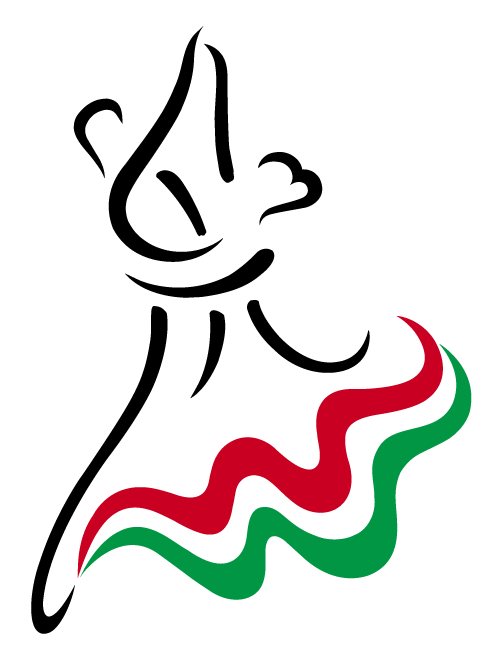 MTáSZ Sportösztöndíj2020PÁLYÁZATI ADATLAPPályázati iktatószám: MTáSZ tölti ki!A páros korosztálya 2020-banHúzza alá a megfelelőt! Junior IIIfjúságiU21A páros osztályaHúzza alá a megfelelőt! Standard táncokB      A      SLatin-amerikai táncok B      A      SI. Pályázó AdataiI. Pályázó AdataiI. Pályázó AdataiI. Pályázó AdataiI. Pályázó Adatai1./A  A pályázó adataiItt jelölje meg a páros azon tagját, aki a kapcsolattartó lesz.E-mailként olyan címet adjon meg, amelyet rendszeresen néz, és amelyen hivatalos értesítésünket tudja fogadniHonlapként olyan címet adjon meg, ahol versenyeiről, eredményeiről tájékozódhatunk.Itt jelölje meg a páros azon tagját, aki a kapcsolattartó lesz.E-mailként olyan címet adjon meg, amelyet rendszeresen néz, és amelyen hivatalos értesítésünket tudja fogadniHonlapként olyan címet adjon meg, ahol versenyeiről, eredményeiről tájékozódhatunk.Itt jelölje meg a páros azon tagját, aki a kapcsolattartó lesz.E-mailként olyan címet adjon meg, amelyet rendszeresen néz, és amelyen hivatalos értesítésünket tudja fogadniHonlapként olyan címet adjon meg, ahol versenyeiről, eredményeiről tájékozódhatunk.Itt jelölje meg a páros azon tagját, aki a kapcsolattartó lesz.E-mailként olyan címet adjon meg, amelyet rendszeresen néz, és amelyen hivatalos értesítésünket tudja fogadniHonlapként olyan címet adjon meg, ahol versenyeiről, eredményeiről tájékozódhatunk.Név:Születési hely és idő:Személyi ig.sz.: Személyi ig.sz.: Anyja neve:Állandó lakcím:Értesítési postacím (ha eltér):Telefonszám:Email:Honlap:1./B  A pályázó adataiItt töltse ki a páros másik tagjának az adatait! Itt töltse ki a páros másik tagjának az adatait! Itt töltse ki a páros másik tagjának az adatait! Itt töltse ki a páros másik tagjának az adatait! Név:Születési hely és idő:Személyi ig. szám:Személyi ig. szám:Anyja neve:Telefonszám:Email:2. Tagszervezet2. Tagszervezet2. Tagszervezet2. TagszervezetTagszervezet neve (1. pályázó):Felkészítő edző neve (1 pályázó):Telefon:E-mail:Tagszervezet neve (2. pályázó) (ha eltér az előzőtől):Felkészítő edző neve (2. pályázó)(ha eltér az előzőtől):2. IdőpontA pályázati programot 2020. január 1 – 2020. december 31. között lehet megvalósítani.A pályázati programot 2020. január 1 – 2020. december 31. között lehet megvalósítani.A pályázati programot 2020. január 1 – 2020. december 31. között lehet megvalósítani.Kezdés:…….… év……..…… hó …... napBefejezés:…….… év ……………. hó …… napII. Pénzügyi adatokII. Pénzügyi adatokKöltségvetés: Kiadások Figyelem! Minden pályázat esetében ki kell tölteni!Költségvetés: Kiadások Figyelem! Minden pályázat esetében ki kell tölteni!A – Magánóra igénylése esetén itt töltse ki (a válogatott keret külföldi trénereivel való magánórára használható fel)A – Magánóra igénylése esetén itt töltse ki (a válogatott keret külföldi trénereivel való magánórára használható fel)Megnevezés (Latin/Standard)Összeg (Ft)FtFtFtFtÖsszesen:FtB – Útiköltség támogatás igénylése esetén itt töltse ki!                     A költségvetést az 1.sz. mellékletben részletezze!B – Útiköltség támogatás igénylése esetén itt töltse ki!                     A költségvetést az 1.sz. mellékletben részletezze!Költség típusaÖsszeg (Ft)Üzemanyag költség:FtRepülőjegy/vonat- vagy buszjegy költsége:FtBuszbérlet költsége:FtTánctábor díja:FtSzállásköltség:FtÉtkezési költség:FtNevezési/részvételi díj:FtEgyéb:FtÖsszesen:FtIII. A pályázati célokat bemutató ismertető (max. 2 oldal)A pályázat rövid összefoglalója (5-8 mondatban foglalja össze támogatási kérelmének a lényegét!)A pályázó eddigi pályafutásának rövid ismertetéseA pályázó tervei a pályázati időszakbanRöviden mutassa be, milyen versenyekre, táborokba, programokra készül!A pályázati támogatás elnyerését követően várható eredményekA támogatás szükségességének indoklása, a rászorultság ismertetése………………………………………………„A” pályázó aláírása ………………………………………………..………………………………………………..szülő/gondviselő neve, aláírása(kiskorú pályázó esetén)………………………………………………..szülő/gondviselő lakcíme (kiskorú pályázó esetén)………………………………………………„B” pályázó aláírása ………………………………………………..………………………………………………..szülő/gondviselő neve, aláírása(kiskorú pályázó esetén)………………………………………………..szülő/gondviselő lakcíme (kiskorú pályázó esetén)Részletes költségvetés tervezetA pályázók sportolói önéletrajzaiA páros tagszervezet(ei)ének ajánlásaSzociális rászorultság igazolásaCikkek, média-megjelenések másolatai (nem kötelező melléklet)     Kérjük, az online és nyomtatott média megjelenések másolatait csatolják.  Egyéb mellékletek (pl. fotó) (nem kötelező):………………………………………………………………………………………………………………………………………………………………